PHÒNG GD & ĐT ……..					      Chữ kí GT1: ...........................TRƯỜNG THCS……..				                  Chữ kí GT2: ...........................				             ĐỀ KIỂM TRA HỌC KÌ II NĂM HỌC 2021 - 2022Môn: Hóa học 6 – Cánh diềuThời gian làm bài: 45 phút (Không kể thời gian phát đề)A. PHẦN TRẮC NGHIỆM: (4 điểm) Khoanh tròn vào chữ cái đứng trước câu trả lời đúng:Câu 1. Trường hợp nào dưới đây là chất tinh khiết?A. Không khí.                        B. Nước biển.C. Sodium chloride.                          D. Nước khoáng.      Câu 2. Người ta dùng phương pháp lọc để:A. Tách các chất không hòa tan trong nhau ra khỏi hỗn hợp.B. Tách chất rắn không tan trong chất lỏng ra khỏi hỗn hợp của chúng.C. Tách chất rắn tan khỏi chất lỏng.D. Tách chất lỏng khỏi hỗn hợp các chất lỏng không đồng nhất.Câu 3. Hai chất lỏng không hoà tan vào nhau nhưng khi chịu tác động, chúng lại phân tán vào nhau thì gọi làA. dung dịch.B. nhủ tương.C. huyền phù. D. chất tinh khiếtCâu 4. Phương pháp nào được dùng để tách riêng dầu hỏa ra khỏi nước?A. Chiết.                                                   B. Cô cạn.C. Dùng nam châm.                                                                  D. Lọc.Câu 5. Phát biểu nào sau đây chưa đúng:A. Trộn nước đường, nước chanh, đá ta được một hỗn hợp đồng nhấtB. Nước biển sạch là hỗn hợp đồng nhất.C. Oxygen lẫn với nitơ là hỗn hợp.D. Khuấy đều dầu ăn và nước ta được hỗn hợp không đồng nhất.Câu 6. Tác dụng chủ yếu của việc đeo khẩu trang là gì?A. Tách hơi nước ra khỏi không khí hít vào.B. Tách oxygen ra khỏi không khí hít vào,C. Tách khói bụi ra khỏi không khí hít vàoD. Tách khí carbon dioxide ra khỏi không khí hít vào.Câu 7. Lần lượt cho bốn chất rắn vào bốn cốc nước, khuấy đều. Kết quả thu được ở bốn cốc như sau: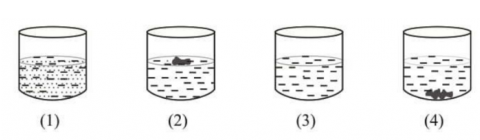 Trong các cốc trên, cốc nào chứa huyền phù?A. cốc 1B. cốc 2C. cốc 3D. cốc 4Câu 8. Để sản xuất muối, người ta cho nước biển vào các ruộng muối rối phơi khoảng 1 tuần thì thu được muối ở dạng rắn. Khu vực nào ở nước ta sản xuất nhiều muối nhất?A. Đồng bằng sông Hồng.B. Nam Trung Bộ.C. Tây Nguyên.D. Đồng bằng sông Cửu Long.B. PHẦN TỰ LUẬN: (6 điểm)Câu 1. (2 điểm)a) Nêu khái niệm chất tinh khiết, hỗn hợp? Cho ví dụ?b) Nước đường, nước muối, nước có gas, giấm ăn là các dung dịch. Em hãy chỉ ra dung môi và chất tan trong các trường hợp đó.Câu 2. (3 điểm) a) Cho các hỗn hợp: Bột đá vôi và muối ăn, bột than và sắt, đường và muối, giấm và rượu.Hỗn hợp nào có thể tách riêng các chất khi được cho vào nước, khuấy kĩ và lọc?b) Đun vỏ bưởi tươi trong nước, thu lấy hơi, làm lạnh hơi thu được hỗn hợp tinh dầu bưởi và nước. Hãy trình bày cách để thu được tinh dầu bưởi.Câu 3. (1 điểm) Tại sao khi mở chai nước ngọt, chai bia thường thấy có gas (sủi bọt khí hoặc trào bọt ra ngoài)?BÀI LÀMTRƯỜNG THCS ........ HƯỚNG DẪN CHẤM KIỂM TRA HỌC KÌ II (2021 – 2022)MÔN ...............LỚP ........A. PHẦN TRẮC NGHIỆM: (4.0 điểm)  -  Mỗi câu trả lời đúng được 0.5 điểm.B. PHẦN TỰ LUẬN: ( 6.0 điểm)Lưu ý :TRƯỜNG THCS ......... MA TRẬN ĐỀ KIỂM TRA HỌC KÌ II – MÔN .........NĂM HỌC: 2021-2022Họ và tên: …………………………………………………. Lớp:………………..Số báo danh:…………………………………………….Phòng KT:…………..Mã pháchĐiểm bằng sốĐiểm bằng chữChữ ký của GK1Chữ ký của GK2Mã pháchCâu12345678Đáp án đúngCBBAACABCâuNội dung đáp ánBiểu điểmCâu 1(2 điểm)a. - Chất tinh khiết: là chất không lẫn chất nào khác.Ví dụ: Nước cất được tạo từ một chất duy nhất là nước , sôi ở 1000C, nóng chảy ở 00C.- Hỗn hợp: là hai hay nhiều chất trộn lẫn với nhau. Mỗi chất trong hỗn hợp được gọi là một chất thành phần.Ví dụ: Nước đường (gồm nước và đường ), nước cam (ngoài nước, đường, còn có axit hữu cơ, tinh dầu,...),…b. - Nước đường: dung môi là nước, chất tan là đường. - Nước muối: dung môi là nước, chất tan là muối. - Nước có gas: dung môi là nước, chất tan là đường hoá học, carbon dioxide bão hoà, phẩm màu, các hương liệu,….- Giấm ăn: dung môi là nước, chất tan là acetic acid.0.5 điểm0.5 điểm0.25 điểm0.25 điểm0.25 điểm0.25 điểmCâu 2(3 điểm)a. - Bột than và sắt đều không tan trong nước nên không tách được.- Đường và muối đều tan trong nước nên không tách được.- Giấm và rượu là chất lỏng tan tốt trong nước tạo thành dung dịch nên không tách được. => Khi cho bột đá vôi và muối ăn vào nước thì chỉ có muối ăn tan, lọc thu được bột đá vôi.b. - Hỗn hợp tinh dầu bưởi và nước phân lớp, tinh dầu nhẹ hơn nước nổi lên trên. - Để thu được tinh dầu bưởi, ta dùng phễu chiết để tách riêng nước ra khỏi tinh dầu bưởi. Lưu ý: phải mở phễu từ từ để tách lớp nước ở dưới, tránh mở phễu nhanh làm mất tinh dầu, khiến hỗn hợp bị xáo trộn.0.2 điểm0.2 điểm0.2 điểm0.4 điểm0.75 điểm0.75 điểm0.5 điểmCâu 3(1 điểm)- Khi mở chai nước ngọt, chai bia thường thấy có gas vì ở các nhà máy sản xuất, người ta dùng áp lực lớn để ép khí carbon dioxide hoà tan vào nước, sau đó nạp vào chai nước ngọt và đóng kín lại. - Khi mở nút chai, áp lực trong chai sẽ đẩy khí carbon dioxide thoát ra, gây hiện tượng sủi bọt khí hoặc trào bọt ra ngoài.0.5 điểm0.5 điểm          CẤP  ĐỘ Tên chủ đề NHẬN BIẾTNHẬN BIẾTTHÔNG HIỂUTHÔNG HIỂUVẬN DỤNGVẬN DỤNGVẬN DỤNG CAOVẬN DỤNG CAO          CẤP  ĐỘ Tên chủ đề TNKQTLTNKQTLTNKQTLTNKQTLHỗn hợp, chất tinh khiết, dung dịchSố câu : 6Số điểm: 5.0Tỉ lệ: 50%- Nhận biết chất tinh khiết- Nhận biết tên gọi khi hai chất lỏng không hoà tan vào nhau nhưng khi chịu tác động, chúng lại phân tán vào nhau- Nêu khái niệm chất tinh khiết, hỗn hợp và cho ví dụ- Biết đưa ra cách để thành hỗn hợp đồng nhất- Biết chỉ ra dung môi và chất tan trong các trường hợp: nước đường, nước muối, nước có ga, giấm ăn- Vận dụng kiến thức về hỗn hợp, chất tinh khiết, dung dịch để chỉ ra cốc chứa huyền phù- Vận dụng kiến thức về hỗn hợp, chất tinh khiết, dung dịch để chỉ ra lí do tại sao khi mở chai nước ngọt, chai bia thường thấy có gasHỗn hợp, chất tinh khiết, dung dịchSố câu : 6Số điểm: 5.0Tỉ lệ: 50%Số câu: 2Số điểm:1.0Tỉ lệ: 10%Số câu: 0.5Số điểm:1.0Tỉ lệ: 10%Số câu: 1Số điểm: 0.5Tỉ lệ: 5%Số câu: 0.5Số điểm:1.0Tỉ lệ: 10%Số câu: 1Sốđiểm:0.5Tỉ lệ: 5%Số câu: 1Số điểm: 1.0Tỉ lệ: 10%Tách chất ra khỏi hỗn hợpSố câu : 5Số điểm: 5.0Tỉ lệ: 50%- Nhận biết công dụng của phương pháp lọc- Nhận biết phương pháp dùng để tách dầu hỏa ra khỏi nước- Biết tác dụng chủ yếu của việc đeo khẩu trang- Biết hỗn hợp có thể tách riêng các chất khi được cho vào nước, khuấy kĩ và lọc- Chỉ ra khu vực ở nước ta sản xuất nhiều muối nhấtVận dụng kiến thức về hỗn hợp, chất tinh khiết, dung dịch để đưa ra cách thu tinh dầu bưởiTách chất ra khỏi hỗn hợpSố câu : 5Số điểm: 5.0Tỉ lệ: 50%Số câu: 2Số điểm: 1.0Tỉ lệ: 10%Số câu: 1Số điểm: 0.5Tỉ lệ: 5% Số câu: 0.5Số điểm: 1.0Tỉ lệ: 10%Số câu: 1Sốđiểm:0.5Tỉ lệ: 5%Số câu: 0.5Số điểm: 2.0Tỉ lệ: 20%Tổng số câu: 11Tổng số điểm: 10Tỉ lệ: 100%4.5 câu3.0 điểm30%4.5 câu3.0 điểm30%3 câu3.0 điểm30%3 câu3.0 điểm30%2.5 câu3.0 điểm30%2.5 câu3.0 điểm30%1 câu1.0 điểm10%1 câu1.0 điểm10%